Требования к креативам и текстам для ООО «Петрович»Тексты:«Петрович» всегда пишется в кавычках елочках, если речь идет о наименовании компании — СТД «Петрович». К читателю обращаемся на «вы».Не указываем конкретное количество SKU в интернет-магазине, т.к. оно постоянно меняется. Можно использовать другие варианты, например, «большой ассортимент» и тд.Не перегреваем текст эмоционально. Стараемся не использовать слова «очень», «самый», а также восклицательный знак (!). Не используем CAPS LOCK.Используем длинное тире (—). Значок процентов не отделяется от цифры пробелом (36%).Петрович склоняется – в «Петровиче». Допустимые названия для магазина «Петрович» - Строительный торговый дом «Петрович», интернет-магазин «Петрович».Логотип:Масштабирование логотипа происходит только пропорционально. Необходимо следить за соотношением сторон логотипа, расстоянием и наклоном букв.Существует только 2 варианта логотипа.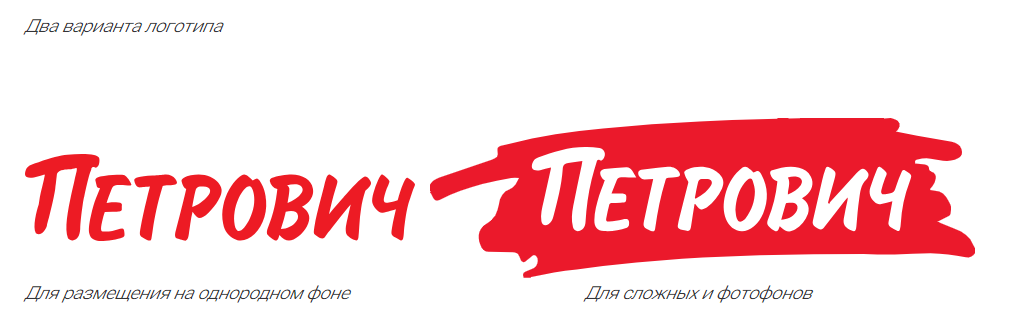 Охранная зона логотипа – это безопасное расстояние, на котором должны располагаться ближайшие к логотипу элементы (тексты, изображения и тд):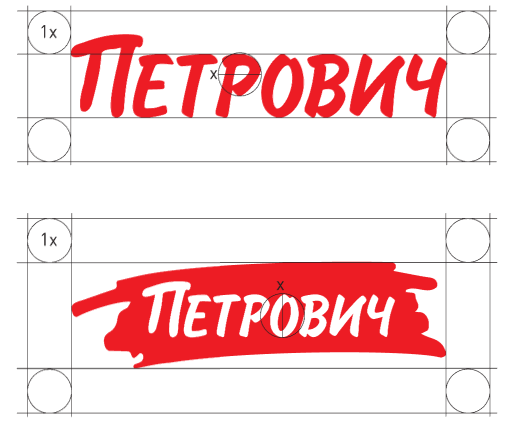 На локальных фонах можно использовать любой вариант логотипа (с мазком краски и без), однако стоит учитывать контрастность: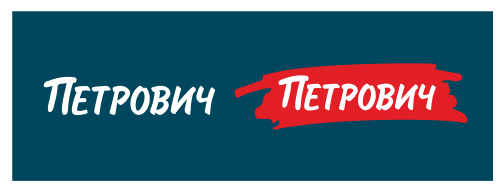 На сложных фонах возможно использовать того лого с мазком краски: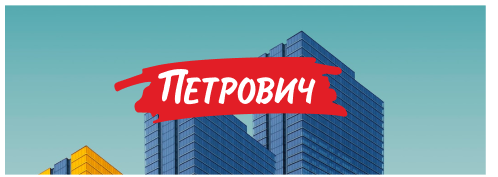 